Department of Real Estate BRE Program; Faculty of Business & EntrepreneurshipDaffodil International UniversitySchedule of Final Examinations, Semester: Summer-2021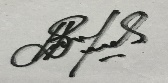 ---------------------------------------------                                                                                                                                                -------------------------------------------                                                                       Dr. Amir Ahmed                                                                                                                                                                             Assistant Professor and Head                                                                                                                                                             Convener of the Examination CommitteeDepartment of Real Estate                                                                                                                                                                  Faculty of Business & EntrepreneurshipFaculty of Business & Entrepreneurship                                                                                                                                            Daffodil International UniversityDaffodil International University                                                                                                 Date/DayTimeCourse CodeCourse NamePlatformNo. of StudentsSectionInitialInvigilator24/08/201(Tuesday)09.00 am-12.30pmCEG 302Building, Construction Materials & Modern Technology in Real EstateBLC14ASA25/08/2021( Wednesday)1.30pm-5.00pmMKT 305Emergency ManagementBLC14ANMZ26/08/2021(Thursday)9.00am-12.30pmACT 101Fundamentals of Accounting BLC04AMRI226/08/2021(Thursday)9.00am-12.30pmMKT 303Marketing Communications BLC00DSC A TSC28/08/2021( Saturday)1.30pm-5.00pmMAT 101Business Mathematics in Real EstateBLC11AMRI229/08/2021(Sunday)1.30pm-5.00pmMKT-301Real Estate MarketingBLC03DSC-BMNA29/08/2021(Sunday)1.30pm-5.00pmBUS 101Real Estate Business Communication BLC04AFNC31/08/2021(Tuesday)09.00am-12.30pmENV 101Environmental Issues in Real Estate BLC05AFNC31/08/2021(Tuesday)6.00pm-9:30pmMGT 111Principles of ManagementBLC01CC-AMIH01/09/2021(Wednesday)6:00pm-9:30pmART 201Architectural Design in Real EstateBLC13ASMRNote: 1. In case of any confusion please contact the examination committee.*          2. Respected teachers are instructed to submit the examination questions to the examination committee at least three days before the examination.